УкраїнаЧОРНОМОРСЬКИЙ   МІСЬКИЙ  ГОЛОВАР О З П О Р Я Д Ж Е Н Н Я     21.06.2022                                                              180        Відповідно  до поданих заяв міському  голові  від  жителів міста  про надання матеріальної допомоги на лікування, згідно з п.3.5 р. ІІІ заходів Міської цільової програми соціального захисту та надання соціальних послуг населенню Чорноморської територіальної  громади  на 2021-2025  роки,  затвердженої  рішенням  Чорноморської міської  ради Одеського району Одеської області від 24.12.2020  № 16-VIII, враховуючи рекомендації засідання міської координаційної ради з питань соціального захисту малозабезпечених верств населення, протокол  від 15.06.2022  № 11, керуючись ст. ст. 42, 64 Закону України              «Про місцеве самоврядування в Україні»,        1. Надати одноразову матеріальну  допомогу з коштів бюджету Чорноморської міської територіальної громади,  передбачених  на  соціальний  захист  населення:         2. Фінансовому управлінню Чорноморської міської ради Одеського району Одеської області  (Ольга Яковенко) перерахувати виконавчому комітету Чорноморської міської  ради Одеського району Одеської області 134500,00 грн за рахунок коштів бюджету Чорноморської міської територіальної громади, передбачених на соціальний захист населення.           3. Відділу бухгалтерського обліку та звітності виконавчого комітету Чорноморської міської ради Одеського району Одеської області (Оксана Бонєва) виплатити матеріальну  допомогу.        4. Контроль    за    виконанням    даного    розпорядження    покласти на   заступника міського голови Наталю Яволову.            Міський голова                                                                                  Василь ГУЛЯЄВ Про    надання    матеріальної    допомоги  -Антонову Валерію Євгеновичу5000грн-Білоконю Віталію Олександровичу3000грн-Гринько Любові Василівні2000грн-Давиденко Тамарі Володимирівні2000грн-Дмитрищуку Валерію Валентиновичу10000грн-Дображанській Христині Олександрівні5000грн-Желіховській Людмилі Петрівні1000грн-Ігумнову Юрію Миколайовичу8000грн-Кириленко Галині Іванівні1000грн-Князєвій Ганні Яковлівні5000грн-Колеснику Михайлу Романовичу5000грн-Коноваловій Вікторії Вадимівні3000грн-Коноваловій Олені Євгеніївні1000грн-Кравченко Світлані Федорівні3000грн-Летучій Ользі Яківні3000грн-Лутай Ніні Олександрівні2500грн-Міщенко Тетяні Олександрівні3000грн-Мусієнко Людмилі Іванівні3000грн-Огурцовій Тетяні Віталіївні500грн-Ольховській Надії Дмитрівні1000грн-Павлюку Леонтію Михайловичу15000грн-Павлюченку Сергію Івановичу5000грн-Паскаль Марії Леонідівні10000грн-Пижовій Ганні Володимирівні10000грн-Рощину Євгену Михайловичу3000грн-Самолюк Олені Анатоліївні1000грн-Сидір Галині Василівні5000грн-Тарановській Галині Андріївні1500грн-Тіміргалєєву Роману Фарітовичу3000грн-Туруті Дмитру Дмитровичу5000грн-Фадєєвій Неллі Георгіївні2000грн-Черноуцькому Михайлу Віталійовичу1000грн-Шаламовій Світлані Сергіївні5000грн-Шульгі Олені Миколаївні1000грн134500грн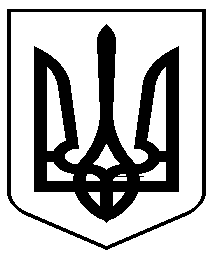 